Работу выполнила ученица 5 «Б» классаМБОУ «Школа №49»Логинова Ксения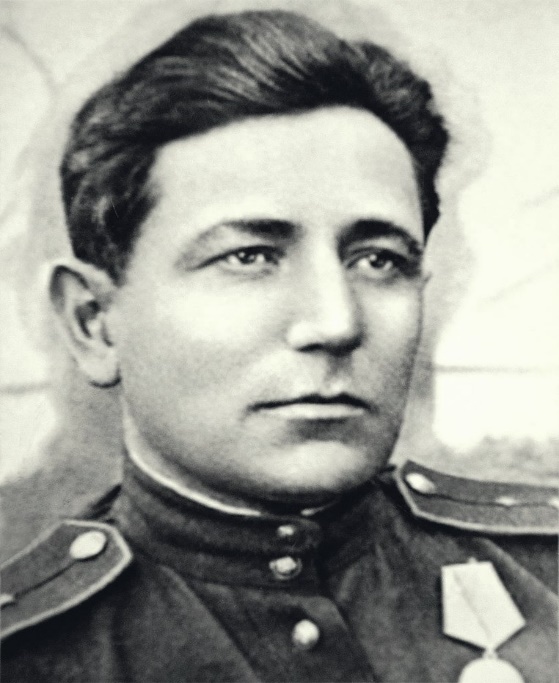 1904-1944